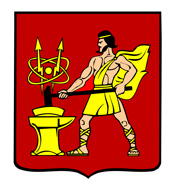 АДМИНИСТРАЦИЯ ГОРОДСКОГО ОКРУГА ЭЛЕКТРОСТАЛЬМОСКОВСКОЙ ОБЛАСТИПОСТАНОВЛЕНИЕ16.12.2020 № 867/12О внесении изменений в сведения титульных списков объектов благоустройства городского округа Электросталь Московской области, утвержденных постановлением Администрации городского округа Электросталь Московской области от 14.09.2020 №584/9В соответствии с Федеральным законом от 06.10.2003 № 131-ФЗ «Об общих принципах организации местного самоуправления в Российской Федерации», Законом Московской области от 30.12.2014 №191/2014-ОЗ «О регулировании дополнительных вопросов в сфере благоустройства в Московской области», распоряжением Министерства благоустройства Московской области от 06.05.2020 № 10Р-19 «Об утверждении форм титульных списков объектов благоустройства», в целях реализации Закона Московской области от 28.10.2011 № 176/2011-ОЗ «О нормативах стоимости предоставления муниципальных услуг, оказываемых за счет средств бюджетов муниципальных образований Московской области, применяемых при расчетах межбюджетных трансфертов», Администрация городского округа Электросталь Московской области ПОСТАНОВЛЯЕТ:Внести изменения в сведения титульных списков объектов благоустройства 
городского округа Электросталь Московской области, утвержденных постановлением Администрации городского округа Электросталь Московской области от 14.09.2020 №584/9:в п.5.8 столбца 5 цифры «1970» заменить на «6835».в п.5.8.1 столбца 5 цифры «281» заменить на «1579».Дополнить сведениями о средствах наружного освещения придомовых территорий многоквартирных домов, территорий общего пользования муниципального образования Московской области (форма титульных списков №5).Разместить настоящее постановление на официальном сайте городского округа Электросталь Московской области в информационно-телекоммуникационной сети «Интернет» по адресу: www.electrostal.ru.Настоящее постановление вступает в силу после его подписания.Контроль за выполнением настоящего постановления возложить на заместителя Главы Администрации городского округа Электросталь Московской области Денисова В.А.Глава городского округа                                                                                         И.Ю. Волкова